Popazova Alina OlegovnaExperience:Position applied for: CookDate of birth: 17.04.1993 (age: 24)Citizenship: UkraineResidence permit in Ukraine: NoCountry of residence: UkraineCity of residence: IzmailPermanent address: Klyshina street 4B. 65Contact Tel. No: +38 (098) 947-95-98E-Mail: brillians93@mail.ruU.S. visa: NoE.U. visa: NoUkrainian biometric international passport: Not specifiedDate available from: 30.03.2014English knowledge: ModerateMinimum salary: 1000 $ per month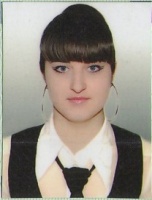 PositionFrom / ToVessel nameVessel typeDWTMEBHPFlagShipownerCrewingCook30.03.2012-04.11.2012MS "Dnepr"Passenger Ship-Ukrainian&mdash;